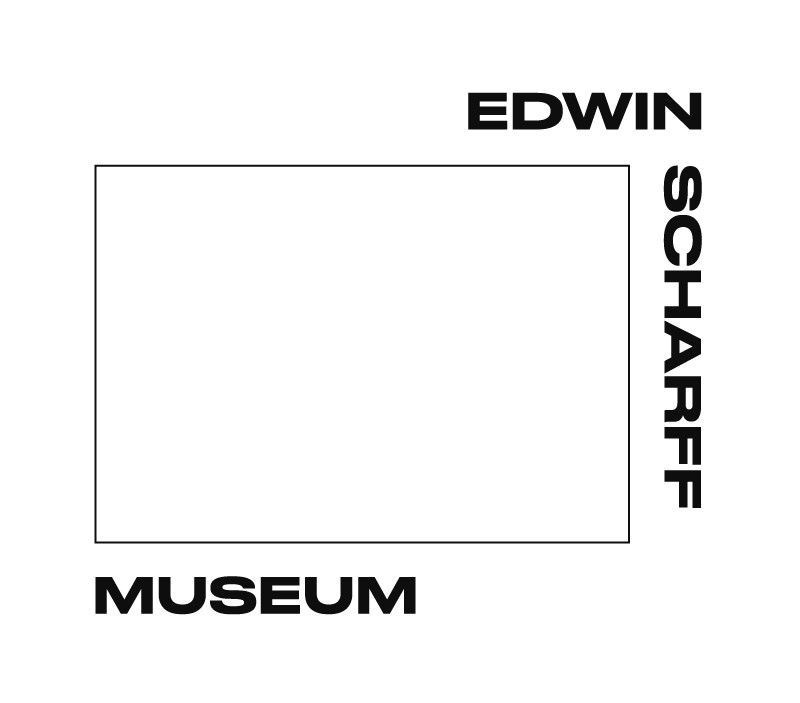 Fakten zur Wiedereröffnung des
Edwin Scharff MuseumsBiografie Stefan Wisselgeboren 1960 in Hamburg
lebt und arbeitet in Düsseldorf
1984 – 86	Studium Freie Kunst, Kunstakademie Münster bei Prof. Inge Mahn und
Prof. Ulrich Erben1986 – 93	Studium der Freien Kunst an der Kunstakademie Düsseldorf bei Professor	Michael Buthe1989	Meisterschüler bei Professor Michael Buthe, Kunstakademie DüsseldorfLehrtätigkeit2005	Gastprofessur Akademie der Bildenden Künste, Nürnberg2009/2011	Lehraufträge Hochschule für Künste Bremenseit 2014	Universitätsprofessur für Kunst mit dem Schwerpunkt Plastik, Universität SiegenAusstellungenEinzelausstellungen (Auswahl)2019	Edwin Scharff Museum, Neu-Ulm2018	NEU, Konzeption und Inszenierung eines Ausstellungsraumes zur	Wiedereröffnung des Edwin Scharff Museums, Neu-Ulm	ITALIC, Berlin2017	Wenn Du mich fragst gewinnt das Licht, VAN HORN, Düsseldorf2016	Stimulus, Raum e.V., Düsseldorf	Bewegung 15. Juli, Kunstverein für die Rheinlande und Westfalen, Düsseldorf (K)2014	Trimmed-down, toughened-up and seriously darkened, Kunstverein Ruhr, Essen (K)2011	Latente Ressourcen, Städtische Galerie Remscheid (K)2010	Animateur, art gallery, NORD/LB Hannover (K)2009	Lunte, Pilot Projekt für Kunst e.V., Düsseldorf2007	The Monochromantics, Lionel Hustinx Arts Contemporains, Liege, B2006	Last Night A Drawing Saved My Life, Kunsthalle Nürnberg2005	deko, Künstlerverein Malkasten, Düsseldorf	Second Service, BFA Gallery, Liempde/Eindhoven, NLPoplieferanten Zwei, Gesellschaft der Freunde junger Kunst, Baden-Baden (mit S. Drühl)...Gruppenausstellungen (Auswahl)2018	Tilo&Toni & WHIZZ, Kunstverein Mehrwert e.V., Aachen2016	concret, nationalmuseum, Berlin2015	Rates of Exchange, Museum of Contemporary Art, Zagreb, Kroatien (K)	enter, Museum für Gegenwartskunst, Siegen2014	Stahlplastik in Deutschland, Kunstverein Wilhelmshöhe, Ettlingen (K)2013	Heidenheimer Bildhauersymposium – Werk 13, Kunstmuseum Heidenheim (K)	sitzen, gehen, stehen, (f)liegen, Kunstverein KISS, Untergröningen2012	20 Years Hengesbach Gallery, Hengesbach Gallery, Berlin	Space Art Award 2012, Köln2010	Waldbild, Städtische Galerie Waldkraiburg, (K)	Nanostalgia, Parkhaus, Künstlerverein Malkasten, Düsseldorf	Optical Shift. Illusion und Täuschung, b-05, Kunst- und Kulturzentrum, Montabaur2009	Prison of Love, OTR Espacio de Arte, Madrid, E	Aus der Tiefe des Raumes, Institut Rheinumschlag, Düsseldorf2008	ITCA-International Triennial of Contemporary Art, Prag, National Galerie, CZ (K)	Leisure, Kunst und Begegnung, Hermannshof e.V., Völksen/Hannover (K)	Ballroom, Skulpturi.dk, Kopenhagen, Dk62. Bergische Kunstausstellung, Museum Baden, Solingen/Galerie Stadt Remscheid (K)	Disentangle, Andreas Grimm New York, New York, USA2007	SkulpturSkulptur, Kunstmuseum Mühlheim an der Ruhr (K)	What’s up?, Museum Ratingen (K)	...Kontaktwww.stefan-wissel.comStefan Wissel wird vertreten vonVAN HORNDaniela SteinfeldAckerstr. 9940233 DüsseldorfGERMANYT+F. +49-211-5008654info@van-horn.netwww.van-horn.net